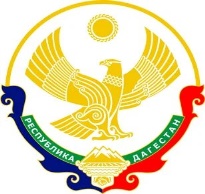 МИНИСТЕРСТВО ОБРАЗОВАНИЯ И НАУКИ РЕСПУБЛИКИ ДАГЕСТАНГОСУДАРСТВЕННОЕ  КАЗЕННОЕ ОБЩЕОБРАЗОВАТЕЛЬНОЕ УЧРЕЖДЕНИЕ РЕСПУБЛИКИ ДАГЕСТАН «НОВОМУГУРУХСКАЯ  СРЕДНЯЯ ОБЩЕОБРАЗОВАТЕЛЬНАЯ ШКОЛА ЧАРОДИНСКОГО РАЙОНА»__________________________________________________________________________________________368545, Республика Дагестан, Карабудахкентский район, п. Манас, СПК «Мугурух» Чародинского района, е-mail: uitash@mail.ruПРИКАЗот «30» января 2023 г.	№ ____«О реализации проекта «Билет в будущее» учащихся 5-8  классов»На основании распоряжения Министерства просвещения Российской Федерации от 08.09.2021 г. № AБ-33/05вн «Об утверждении методических рекомендаций о реализации проекта «Билет в будущее» в рамках федерального проекта «Успех каждого ребенка», с целью привития навыка осознанного выбора профессии, расширения знаний о современных профессияхПриказываю1. Назначить руководителем проекта «Билет в будущее»	учителя русского языка и литературы  Камилову Чакар Магомедовну2. Учителю Камиловой Ч.М., изучить «Методические рекомендации о реализации проекта «Билет в будущее».3. Классным руководителям 5-8 классов обеспечить информирование родителей и учащихся 5-8 классов о возможности участия в Проекте.4.Утвердить Дорожную карту по реализации проекта «Билет в будущее» (далее – Проект):5. Контроль за исполнением данного приказа возложить на заместителя директора Хирачиева М.М.Директор школы	                                      М. АлиевС приказом ознакомлены:                                                                 _______________   Камилова Ч.М.                                                                    ________________ Хирачиев М.М.                                                                                     